1. Como fortalecimiento de las actividades académicas de los aprendientes, en búsqueda de reafirmar los valores morales, culturales y espirituales y promoviendo el uso de tecnologías de la comunicación durante la contingencia de COVID-19; la Dirección de Educación Media Superior de la Universidad Popular Autónoma de Veracruz en coordinación con la Subsecretaría de Educación Media Superior y Superior de Veracruz (SEMSySVer) ha propuesto una estrategia diseñada  por el Departamento de Desarrollo académico a partir del seguimiento al programa “Formando Ciudadanas y Ciudadanos del Mundo”, transmitidos vía Facebook Live los días martes a las 14:00 horas.2. La estrategia educativa consiste la integración de actividades académicas correspondientes a los meses abril, mayo y junio del programa Formando Ciudadanas y Ciudadanos del Mundo (FCCM) 2da Temporada en las asignaturas señaladas en la presente planeación.  La actividad semanal está asignada a una asignatura y trimestre distinto cada semana, de acuerdo a los contenidos y programa de estudio. 3. El asesor solidario de la asignatura señalada en la planeación del presente anexo, seleccionará cinco evidencias de cada actividad de su Centro de estudios, y las debe entregar al Director Solidario y él a este Departamento mediante los recursos ya utilizados (repositorio vía Google Drive), independientemente de las actividades semanales que se entregan a este Departamento. Para ello, debe titular el archivo de la actividad con el nombre del aprendiente, asignatura y la semana correspondiente, por ejemplo: HernandezRamírezElvia_Ética y Valores Semana 4, la cual se debe subir a la carpeta de la asignatura dentro de la carpeta general del periodo escolar 02-2021 de su centro de estudio. (Ver ejemplo al final de este documento). 4. Las actividades se deben llevar a cabo a partir del seguimiento a los programas transmitidos en vivo en las fechas establecidas y posteriormente disponibles para su reproducción, en la página de Facebook de la SEMSySVer https://m.facebook.com/SEMSySVer/Ejemplo para subir las evidencias al repositorio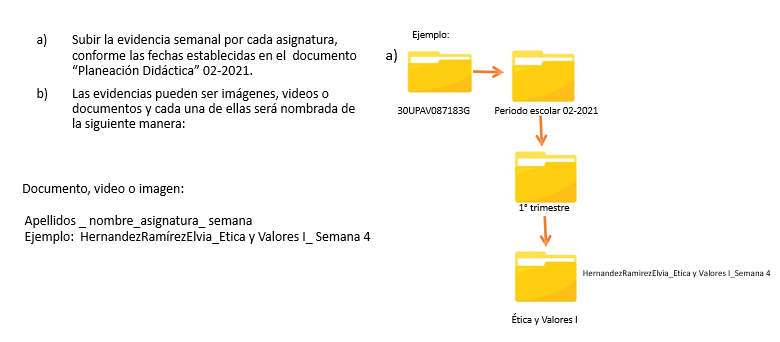 ACTIVIDAD/SEMANA FECHA DE ASESORÍATRIM.ASIGNATURA(Clave) TEMA/FECHA DEL PROGRAMAACTIVIDADEVALUACIÓNOBJETIVO TEMÁTICOEJE1Semana 1ª17 y 18 de abril6to.Introducción al Derecho(INDE)IVAI Seguridad y Difusión.Transmisión en vivo: 13/04/2021Elaboración de un ensayo en el que se analicen los riesgos a los que nos enfrentamos en la vida cotidiana y proponer la forma en que se puede brindar una mejor protección a la familia y la comunidad a partir de la modificación de nuestra legislación vigente.Ortografía. Extensión una cuartilla.Puntualidad de la entrega.  Capacidad de análisis.Propuesta innovadora.Redacción.Analizar la legislación vigente (Constitución Política del Estado de Veracruz de Ignacio de la Llave) en materia de seguridad y practicar el ensayo como recurso literario de expresión personal, en búsqueda del bien común.Taller de Lectura y Redacción I y IILiteratura II               2Semana 2ª24 y 25 de abril2do.Ética y Valores II(ETVA II)Excelencia disciplinarHabilidades Blandas AcadémicaTransmisión en vivo: 20/04/2021Elaboración de un cartel, tríptico o volantes, a partir de la información del programa trasmitido y los contenidos de la asignatura, con la finalidad de compartir en tu entorno.Ortografía.              Coherencia.         Puntualidad de la entrega.     Propuesta innovadora.Identificar la información relacionada con los valores en la sustentabilidad a través de carteles, trípticos, volantes, utilizando las redes sociales, con la finalidad de hacer conciencia de nuestras acciones en beneficio de la comunidad.Taller de Lectura y Redacción I y IITaller de Análisis de la Comunicación 3Semana 3ª08 y 09 de mayo5to.Educación para la Salud(EDSA)DeporteTransmisión en vivo: 27/04/2021Elaboración de un mapa conceptual de los beneficios de la práctica del deporte en la salud individual y la relación con su comunidad.Ortografía.                    Coherencia.       Puntualidad de la entrega.     Propuesta innovadora.Identificar los beneficios de la prevención de enfermedades y una buena relación entre los diferentes grupos sociales, a partir de la práctica deportiva en beneficio de un óptimo estado de salud individual y de la comunidad.Sociología                               Biología I y II                  4Semana 3ª08 y 09 de mayo3ro.Métodos de investigación I(MEIN I)COVID y la educaciónTransmisión en vivo: 04/05/2021Elaboración de un esquema en el que se incluyan los problemas y beneficios generados en la educación a partir del surgimiento de la pandemia y describir el tipo de método de investigación que aplicará para encontrar una solución a los problemas.Ortografía. Puntualidad de la entrega.  Capacidad de análisis.Redacción.BibliografíaPropuesta innovadora.Aplicar del conocimiento científico a la problemática planteada en su contexto social y encontrar posibles soluciones investigando el uso de las tecnologías de la investigación y nuevas aplicaciones.Taller de Lectura y Redacción I y IIInformática I y II            5Semana 4ª15 y 16 de mayo1ro.Ética y Valores I(ETVA I)Becas-MovilidadPlaneaciónTransmisión en vivo: 11/05/2021Elaboración de un cuadro comparativo en el que se incluyan los beneficios a nivel personal y social de recibir una beca, así como las desventajas, bajo una perspectiva ética tras comentar el tema con amigos y familia.Ortografía. RedacciónPuntualidad de la entrega.  Capacidad de análisis.Analizar a partir de un pensamiento crítico, la visión ética de ser beneficiario de una beca utilizando un lenguaje coherente bajo el esquema del texto personal.Introducción a las Ciencias Sociales ITaller de Lectura y Redacción I6Semana 6ª29 y 30 de mayo4to.Taller de Análisis de la Comunicación II(TAAC II)Conectividad- Brecha digitalConectividadTransmisión en vivo: 18/05/2021Elaboración de una línea de tiempo con al menos seis tecnologías de uso en la comunicación (aplicaciones, redes sociales, nuevos dispositivos), describiendo el año de invención, características y su uso en la vida cotidiana y la educación.Ortografía.                    Coherencia.       Puntualidad de la entrega.    Propuesta innovadora.Identifica las diferentes formas de comunicación  a través de la innovación tecnológica, a partir de una investigación de la historia de la comunicación.Informática I y IITaller de Lectura y Redacción I y IITaller de análisis de la Comunicación I Historia Universal7Semana 7ª05 y 06 de junio5to.Introducción a la Administración(INAD)Educación en emprendimientoVinculaciónTransmisión en vivo: 25/05/2021Elaboración de un proyecto de empresa elaborado a partir de los conocimientos adquiridos en la asignatura, considerando las restricciones sanitarias actuales, haciendo uso de las TIC y participando en grupo para presentarlos mediante una feria virtual donde exponga cada uno.CoherenciaresponsabilidadPropuesta innovadoraAplicar el proceso administrativo de cada una de las fases, a través del diseño de un modelo de empresa u organización mediante una perspectiva ética y de beneficio social.Ética y valores IInformática I y IISociología PsicologíaTaller de lectura y Redacción I y II8Semana 8ª12 y 13 de junio6to.Pedagogía (PDAG)Elaboración de un tríptico dando a  conocer, por lo menos cinco estrategias, que se deben llevar a cabo para mantener en condiciones óptimas los espacios educativos que se utilizan para asesorías, e intercambiar ésta información con compañeros y familiares.Coherencia ResponsabilidadRedacciónCreatividadPropuesta innovadoraIdentificar la importancia de preservar los espacios educativos, de cada una de las instituciones donde se imparte asesoría a los aprendientes.Introducción a las Ciencias Sociales I y IIÉtica y valores I9Semana 10ª26 y 27 de junio1ro.Informática I(INFO I)STEAMCiencia, tecnología y SustentabilidadTransmisión en vivo: 08/06/2021Elaboración de un ensayo en el que se expongan  las ventajas y desventajas de una visión sustentable en la ciencia y la tecnología aplicada al ámbito ambiental y educativo, a partir de escuchar el programa y retomando los contenidos de  la asignatura.Ortografía                   Coherencia      Puntualidad de la entrega   Propuesta     innovadoraCapacidad de análisisExtensión una cuartillaIdentificar la relación de la Ética con la ciencia y la tecnología, reflexionando las consecuencias de su uso indebido y/o beneficios a la sociedad en el ámbito ambiental y educativo.Ética y valores ITaller de lectura y redacción I